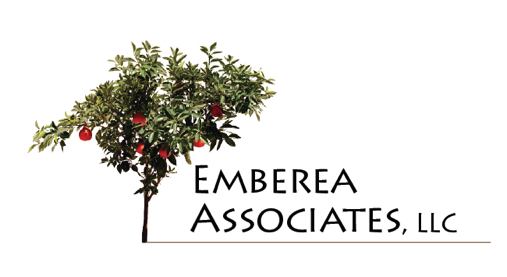 ACTION OVERVIEW:Organization Development (OD) ToolsSUMMARYAll of our practitioners are expert in the understanding and use of a broad array of OD tools. Emberea Associates, LLC can be your full-service change and OD partner.OD TOOLKITSome of the OD tools we use to help focus your change and performance efforts:Process AnalysisOrganizational Alignment and DesignCollaborative Organizational DesignAction ResearchProcess ConsultationDiversity and InclusionAppreciative InquiryStrategic PlanningFuture SearchPerformance ManagementConflict ManagementTraining and DevelopmentTraining Trainers and FacilitatorsCoaching (Executive, Employee, Corrective)Team Formation, Dynamics, and DevelopmentCollaboration (In-person and Virtual)Agile ProcessesTeam Process ConsultationLeadership and Managerial Training and DevelopmentInterpersonal Skill Development